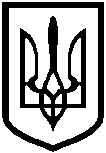 УКРАЇНАВІЙСЬКОВО-ЦИВІЛЬНА АДМІНІСТРАЦІЯ МІСТА ЛИСИЧАНСЬКЛУГАНСЬКОЇ ОБЛАСТІРОЗПОРЯДЖЕННЯКЕРІВНИКА ВІЙСЬКОВО-ЦИВІЛЬНОЇ АДМІНІСТРАЦІЇ13.10.2020                                 м. Лисичанськ			              № 545Про виключення квартириз житлового фонду	Згідно із статтею 41 Конституції України, статтями 8, 152 Житлового Кодексу Української РСР, статтями 319, 320 Цивільного кодексу України та декларації про готовність об’єкту до експлуатації від 14 травня 2019 року, керуючись пунктом 10 частини першої статті 4, частиною другою статті 4 та пунктом 8 частини третьої статті 6 Закону України «Про військово-цивільні адміністрації», розглянувши документи, які надані управлінням житлово-комунального господарства військово-цивільної адміністрації міста Лисичанськ Луганської області,зобов’язую: 	1. Виключити квартиру № 4, розташовану в будинку № 52 по                              вул. ім. Д. І. Менделєєва у м. Лисичанську, з житлового фонду.	2. Управлінню житлово-комунального господарства військово-цивільної адміністрації міста Лисичанськ Луганської області повідомити КП «ЛЖЕК № 1» про виведення квартири № 4, розташованої в будинку № 52 по                              вул. ім. Д. І. Менделєєва у м. Лисичанську  з житлового фонду.	3. Дане розпорядження підлягає оприлюдненню.	4. Контроль за виконанням даного розпорядження залишаю за собою.Керівник військово-цивільної адміністрації 		                   Олександр ЗАЇКА